Θέμα: « Διοργάνωση  ΑΝΟΙΧΤΩΝ ΘΥΡΩΝ 2024  στο Τμήμα Επιστήμης Τροφίμων και Διατροφής του Πανεπιστημίου Θεσσαλίας,για τους μαθητές Γυμνασίων και Λυκείων» https://food.uth.gr/Δ/ΝΣΗ: ΤΕΡΜΑ Ν. ΤΕΜΠΟΝΕΡΑ 43100 ΚΑΡΔΙΤΣΑΠρόγραμμα Υποδοχής Σχολείων  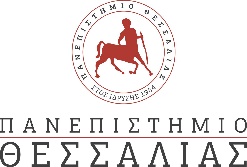 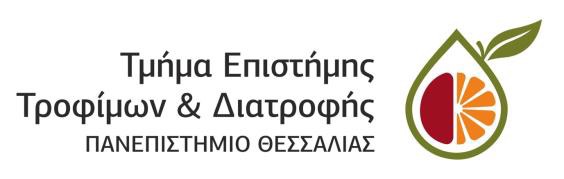 ημερομηνίαχώροιΏρες επίσκεψηςΩρολόγιο πρόγραμμα  επίσκεψηςΘεματικοί άξονες σε παρουσίασηΔευτέρα 26/02/2024- 2ο Γυμνάσιο Καρδίτσας:60 άτομα (9:30-10:00)- 4ο Γυμνάσιο Καρδίτσας: 50 άτομα (11:00-12:30)Αίθουσα Α1 και εργαστήρια του Τμήματος Προγράμματα 1 ώρας, με έναρξη 09:30 και 11:009:30-10:00: Υποδοχή όλων των μαθητών, και ακολούθως, με ομάδες των 20 μαθητών,10:00-11:00: Ομάδα 1-> Εργ. 1, Ομάδα 2-> Εργ. 2, Ομάδα 3-> Εργ. 3, Ομάδα 1-> Εργ. 4 κ.ο.κ.ΣΥΝΟΛΙΚΑ: 3 ΟΜΑΔΕΣ δηλ. 60 ΜΑΘΗΤΕΣ ΣΕ ΚΑΘΕ ΠΡΟΓΡΑΜΜΑΧαιρετισμόςΙστότοπος Επαγγελματικά ΔικαιώματαΠρογράμματα ΣπουδώνΠρακτική ΆσκησηErasmusΕρευνητικές ΔραστηριότητεςΔιακρίσειςΓνώμες φοιτητών, ερωτήσεις και συζήτησηΤρίτη 27/02/2024- 14ο Γυμνάσιο Λάρισας: 50 άτομα (9:30-10:00)- 5ο ΓΕΛ Καρδίτσας: 8 άτομα (Α’ Κύκλος 09:30-11:00)- 1ο Πειραματικό ΓΕΛ Καρδίτσας: 18 άτομα (Β’ Κύκλος 11:00 – 12:30)Αίθουσα Α1 και εργαστήρια του Τμήματος Προγράμματα 1 ώρας, με έναρξη 09:30 και 11:0011:00-11:30: Υποδοχή όλων των μαθητών, και ακολούθως, με ομάδες των 20 μαθητών,11:30-12:30: Ομάδα 1-> Εργ. 1, Ομάδα 2-> Εργ. 2, Ομάδα 3-> Εργ. 3, Ομάδα 1-> Εργ. 4 κ.ο.κ.ΣΥΝΟΛΙΚΑ: 3 ΟΜΑΔΕΣ δηλ. 60 ΜΑΘΗΤΕΣ ΣΕ ΚΑΘΕ ΠΡΟΓΡΑΜΜΑΧαιρετισμόςΙστότοπος Επαγγελματικά ΔικαιώματαΠρογράμματα ΣπουδώνΠρακτική ΆσκησηErasmusΕρευνητικές ΔραστηριότητεςΔιακρίσειςΓνώμες φοιτητών, ερωτήσεις και συζήτηση